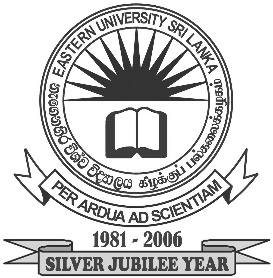 EASTERN UNIVERSITY, SRI LANKANOTICECOLLECTION OF DEGREE CERTIFICATESGENERAL CONVOCATION-2023FACULTY OF HEALTH CARE SCIENCESBachelor of Medicine and Bachelor of Surgery graduates who were conferred degrees on General Convocation-2023 held on                                 07th October 2023 can collect their Degree Certificates from the Academic Affairs Department on 23rd November 2023                                   from 10.00 a.m. to 4.00 p.m. by producing their Student Identity Card and Students Record Book.Graduands are requested in person to collect their Degree Certificates. Degree Certificates will not be issued to another person. Degree Certificates will be issued to those who completed the                    No-Claim with the respective Faculty. Mrs. N. NirumithanDeputy Registrar/ Academic Affairs for Registrar10.11.2023